ВЕЛИКОДИМЕРСЬКА СЕЛИЩНА РАДА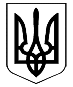 БРОВАРСЬКОГО РАЙОНУ КИЇВСЬКОЇ ОБЛАСТІР І Ш Е Н Н ЯПро внесення змін до штатного розпису Гоголівського ліцеюУ зв’язку з виробничою необхідністю та з метою раціонального використання коштів з місцевого бюджету, відповідно до ст. 25 Закону України «Про освіту», наказів МОН України від 06.12.2010 року №1205 «Про затвердження Типових штатних норматив закладів середньої освіти», від 04.11.2010 року №1055 «Про затвердження Типових штатних норматив дошкільних навчальних закладів», керуючись ст. 25, ст. 26, ч. 1 ст. 59 Закону України «Про місцеве самоврядування в Україні», враховуючи позитивні висновки та рекомендації постійної депутатської комісії з питань освіти, культури, туризму, молоді, фізкультури і спорту, охорони здоров’я та соціального захисту населення, Великодимерська селищна рада В И Р І Ш И ЛА:Внести зміни до штатного розпису Гоголівського ліцею Великодимерської селищної ради Броварського району Київської області з 01.09.2023 року, а саме:ввести 1 ставку вчителя-логопеда у дошкільному підрозділі за рахунок місцевого бюджету Великодимерської селищної ради, із заробітною платою згідно штатного розпису.Управлінню фінансів Великодимерської селищної ради Броварського району Київської області передбачити кошти та проводити фінансування.Контроль за виконанням даного рішення покласти на постійну депутатську комісію з питань освіти, культури, туризму, молоді, фізкультури і спорту, охорони здоров’я та соціального захисту населення.В.о. селищного голови - секретар ради       		  Антоніна СИДОРЕНКОсмт Велика Димерка         серпня 2023 року № ___ ___ -VIII